Консультация для родителей.«Зимние виды спорта в развитии ребёнка»   Спорт играет важную роль в жизни ребенка, он не только способствует поддержанию необходимой физической активности и способствует укреплению здоровья, но и формирует такие качества личности, как целеустремленность, выносливость, силу воли. Погода не должна становится препятствием для спортивных занятий и игр, поэтому с определенного возраста можно начинать осваивать зимние виды спорта для детей, но, прежде чем определиться, в какой спорт отдать ребенка, следует изучить все нюансы того или иного вида и удостовериться в отсутствии противопоказаний по состоянию здоровья.Плюсы зимнего спорта для детейСамый главный плюс зимних видов спорта – это возможность совместить физическую активность с закаливанием. Так, например, катание на лыжах и коньках происходит на свежем воздухе при минусовой температуре. Постоянное воздействие холода на организм при условиях достаточной физической активности способствует укреплению иммунитета и повышению общих защитных сил организма.Часто тренировки в зимних видах спорта проводятся в лесу, что существенно повышает их пользу. Дело в том, что лесной воздух насыщен фитонцидами – летучими веществами, которые успешно борются с болезнетворной микрофлорой в организме человека.При занятиях спортом происходит укрепления мышц, развитие координации, усиленное насыщение мозга кислородом, а также выработка адреналина и эндорфинов – гормонов, которые помогают постоянно пребывать в хорошем настроении и держать организм в тонусе.Лыжный спорт для детей     С точки зрения профессиональных тренеров и педиатров лыжным спортом можно заниматься детям, начиная с возраста 5-6 лет. Он помогает выработать в ребенке правильный соревновательный дух, научить адекватному восприятию побед и поражений, сформировать уверенность в собственных силах. С точки зрения здоровья он полезен тем, что задействует все группы мышц без исключения, тренирует сердечнососудистую систему, вестибулярный аппарат, укрепляет мышцы ног и брюшного пресса. Конькобежный спорт для детей Тренировки по конькобежному спорту и фигурному катанию лучше начинать с 5-6 лет для девочек и 7-8 – для мальчиков, но это правило действует в случае, если речь идет о профессиональном спорте. Теоретически можно поставить кроху на коньки с тех самых пор, как он твердо встал на ноги и научился хорошо ходить – то есть примерно с двухлетнего возраста, присутствие родителей при этом обязательно. Безусловно, младший дошкольник не сумеет освоить сложные техники и фигуры, но научиться держаться и уверенно двигаться на льду он вполне в состоянии.Хоккей для детейВ хоккей можно играть абсолютно на любом катке. Можно даже залить каток самостоятельно на детской площадке, как делают многие современные родители, заботясь о развитии своих детей. Главное, чтобы хватило «маленького народу» на две команды.Отдавать ребенка в хоккей можно с девяти лет. Хотя поставить мальчика на коньки и вручить ему клюшку можно уже с четырех лет. Хоккей требует от ребенка таких данных, как приличный вес, выносливость организма и характер экстраверта. То есть ребенок должен изначально быть настроен на общение с людьми и умение играть в команде.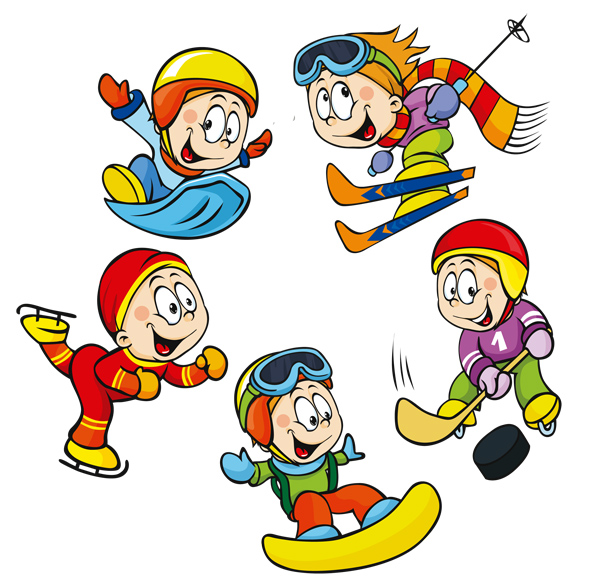 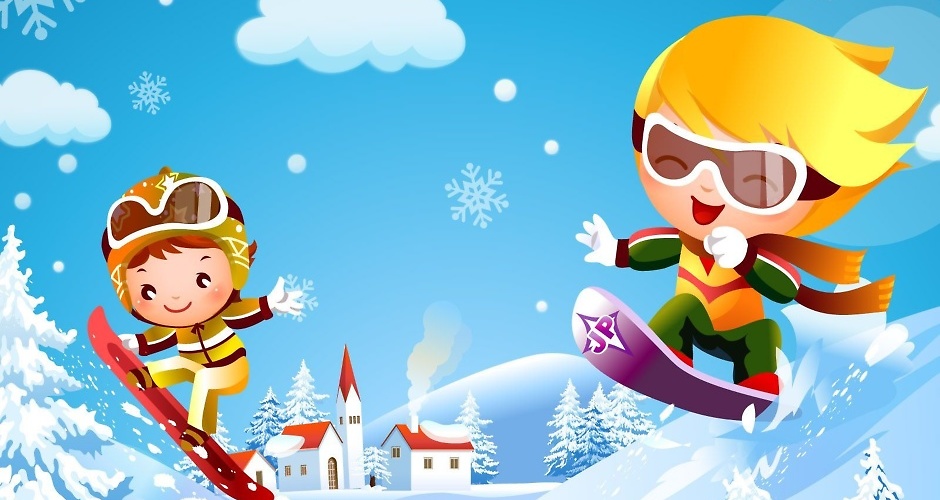 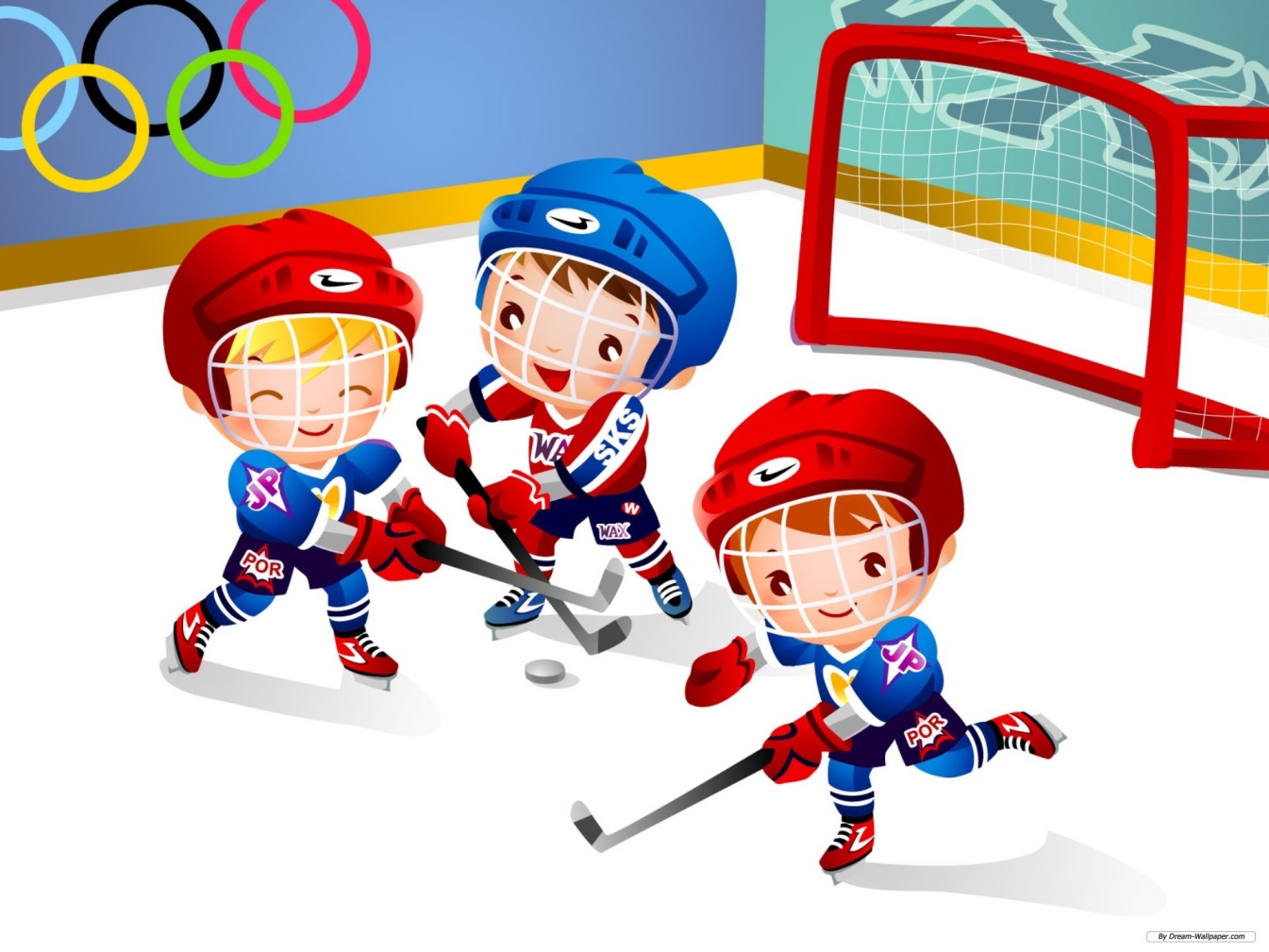 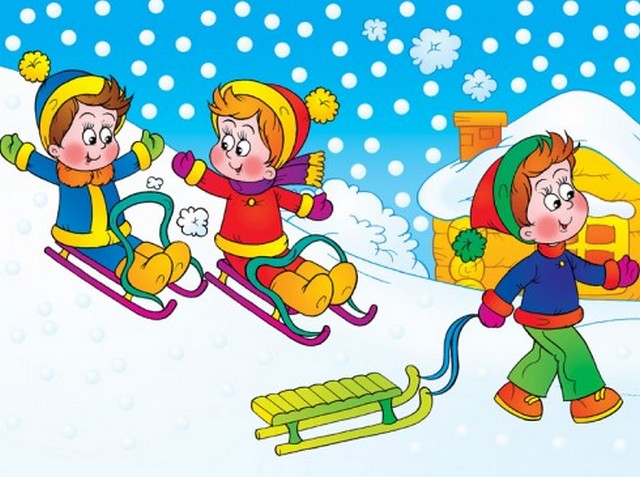 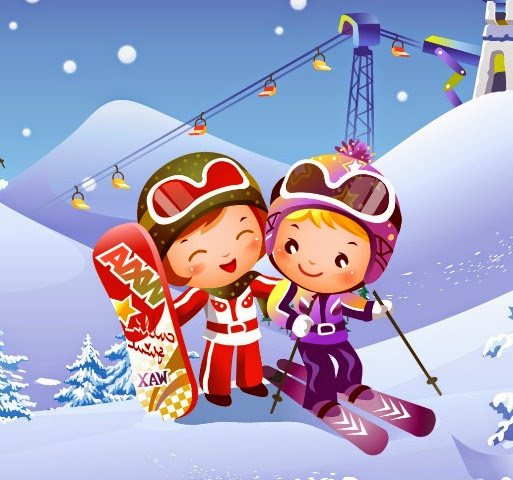 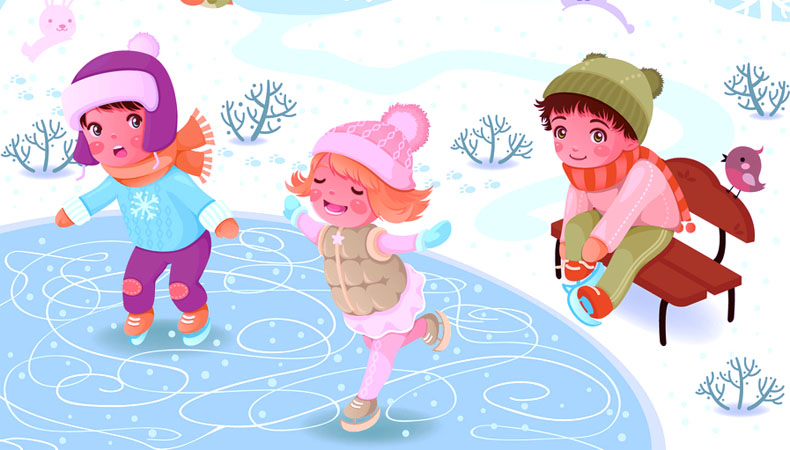 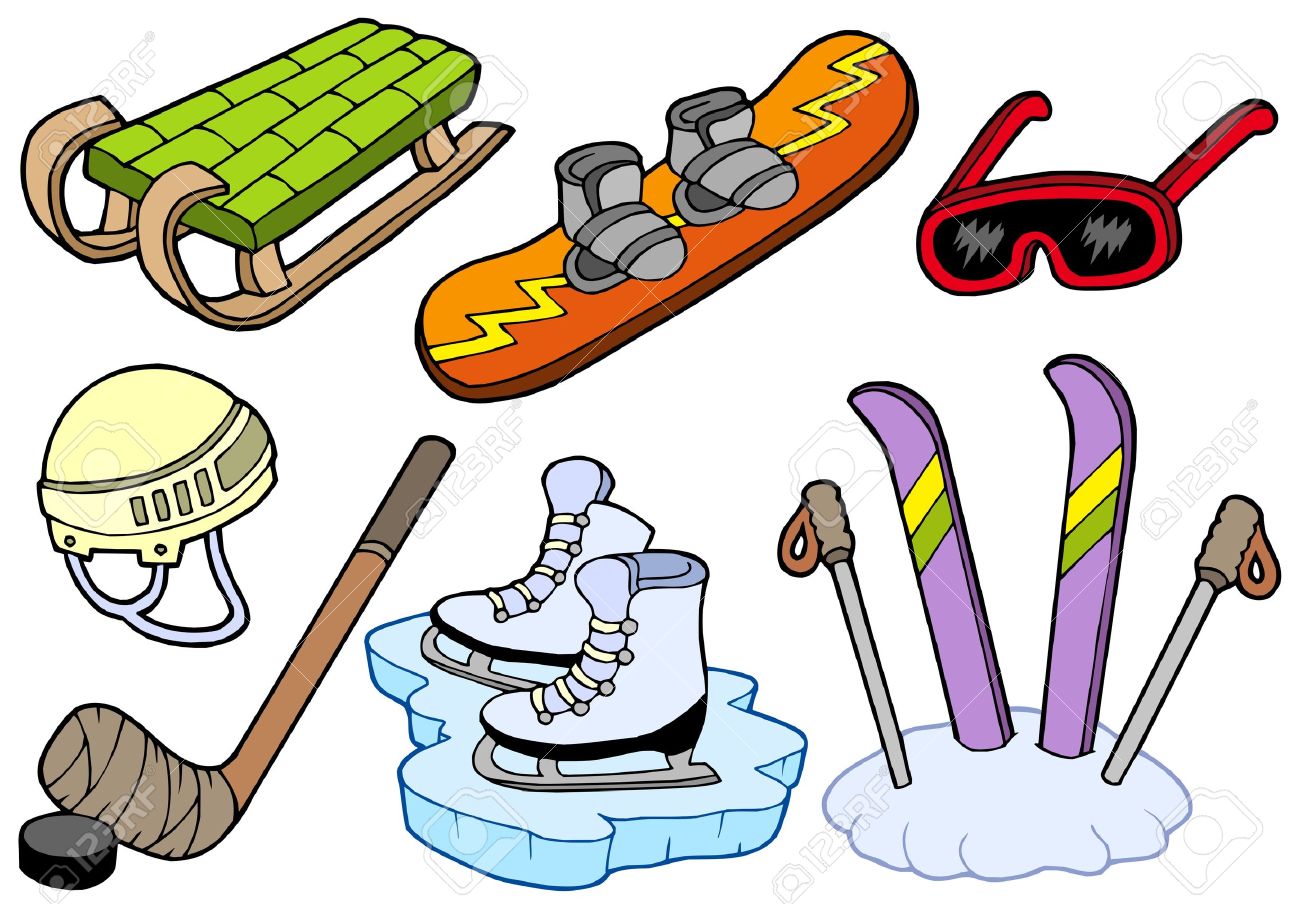 